Начало аренды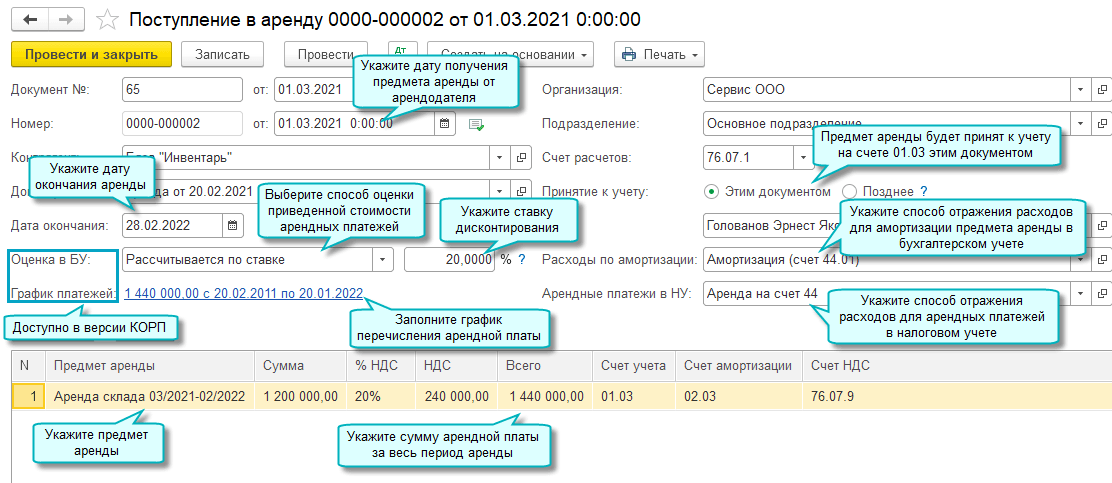 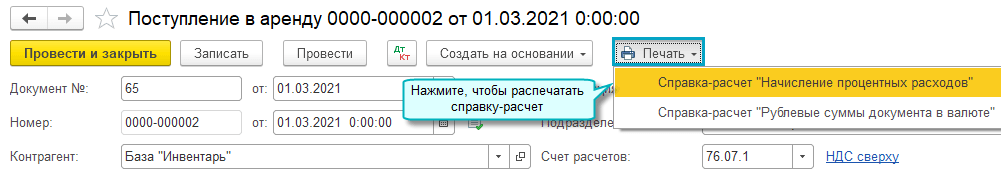 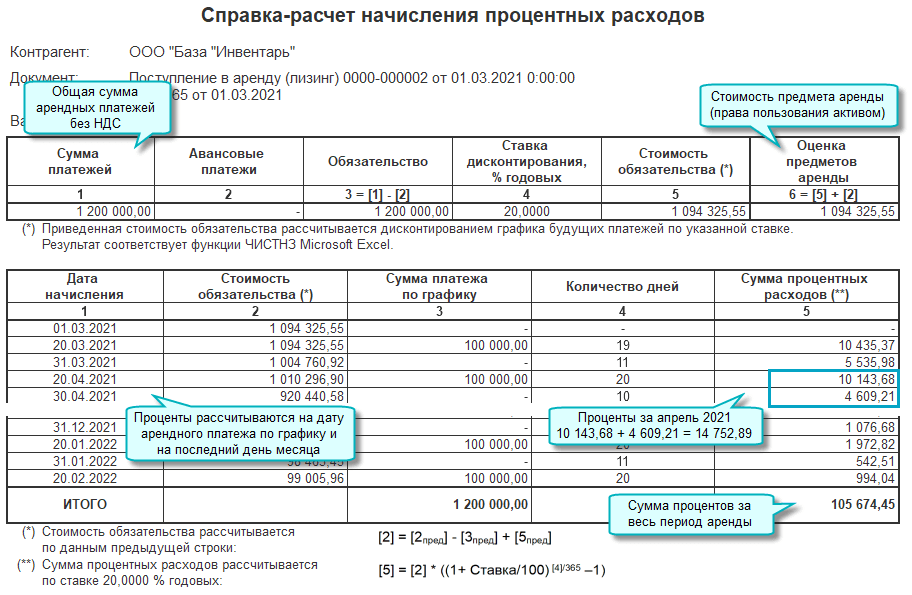 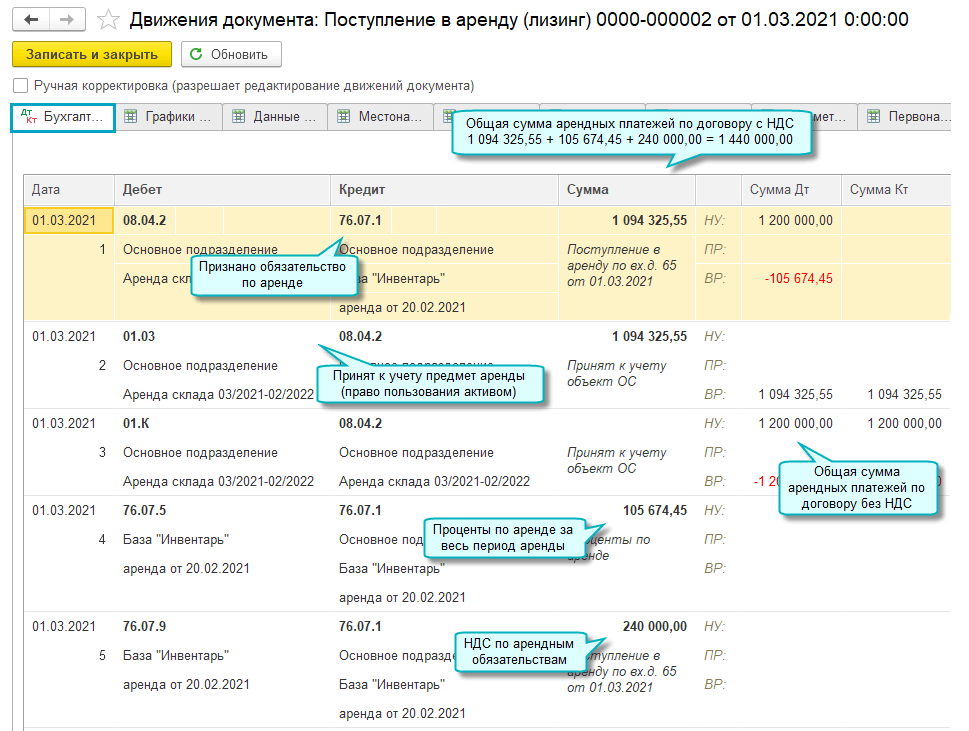 